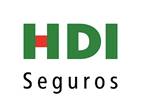 DENUNCIA SINIESTROS RAMOS VARIOSNota: lo destacado con (*) corresponde a DATOS OBLIGATORIOS que se deben completar para que el denuncio pueda ser procesado y dar curso a este aviso de siniestro:Numero Póliza – Ítem:  (*) Nombre Asegurado:   Lucano Rent a Car S.A(*) Rut Asegurado:   76.813.177-5Tipo Riesgo:   Habitacional………    Comercial……….   Otro……….(*) Dirección del riesgo afectado (cuando corresponda) o descripción materia afectada:  (*) Fecha del accidente o evento: (*) Fecha del denuncio:   (*) Breve descripción de los hechos: DATOS DEL CONTACTO PARA INSPECCION Y/O COMUNICACIONES CON EL ASEGURADO:(*) Teléfonos Contacto: (*) Correo electrónico del asegurado:   Nota:  Declaro aceptar que todas las comunicaciones y notificaciones relacionadas con mi siniestro, sean derivadas al correo electrónico señalado anteriormente.   (Información requerida en cumplimiento a lo establecido en el artículo Nº 30 del DSº 1055)* Marcar a continuación si Ud. se opone a recibir comunicaciones de su siniestro a través del correo anteriormente señalado: ________Denuncia efectuada por: Lucano rent a car S.A                                                    Teléfono y/o correo: Siniestros@lucanorent.cl....................................................................FIRMA EMISOR DENUNCIA